«Актёрское мастерство педагога ДОУ»(фотоотчет) 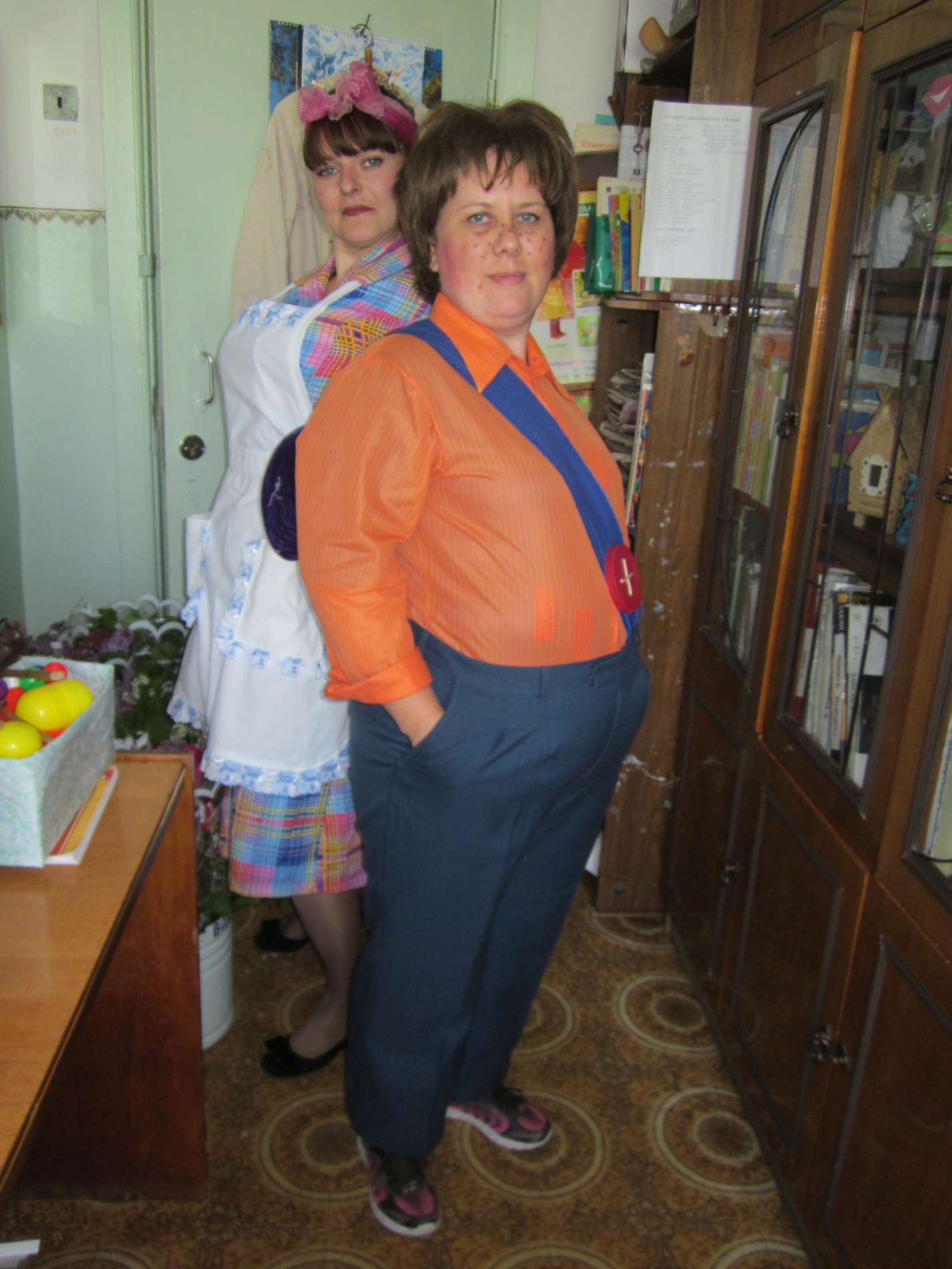 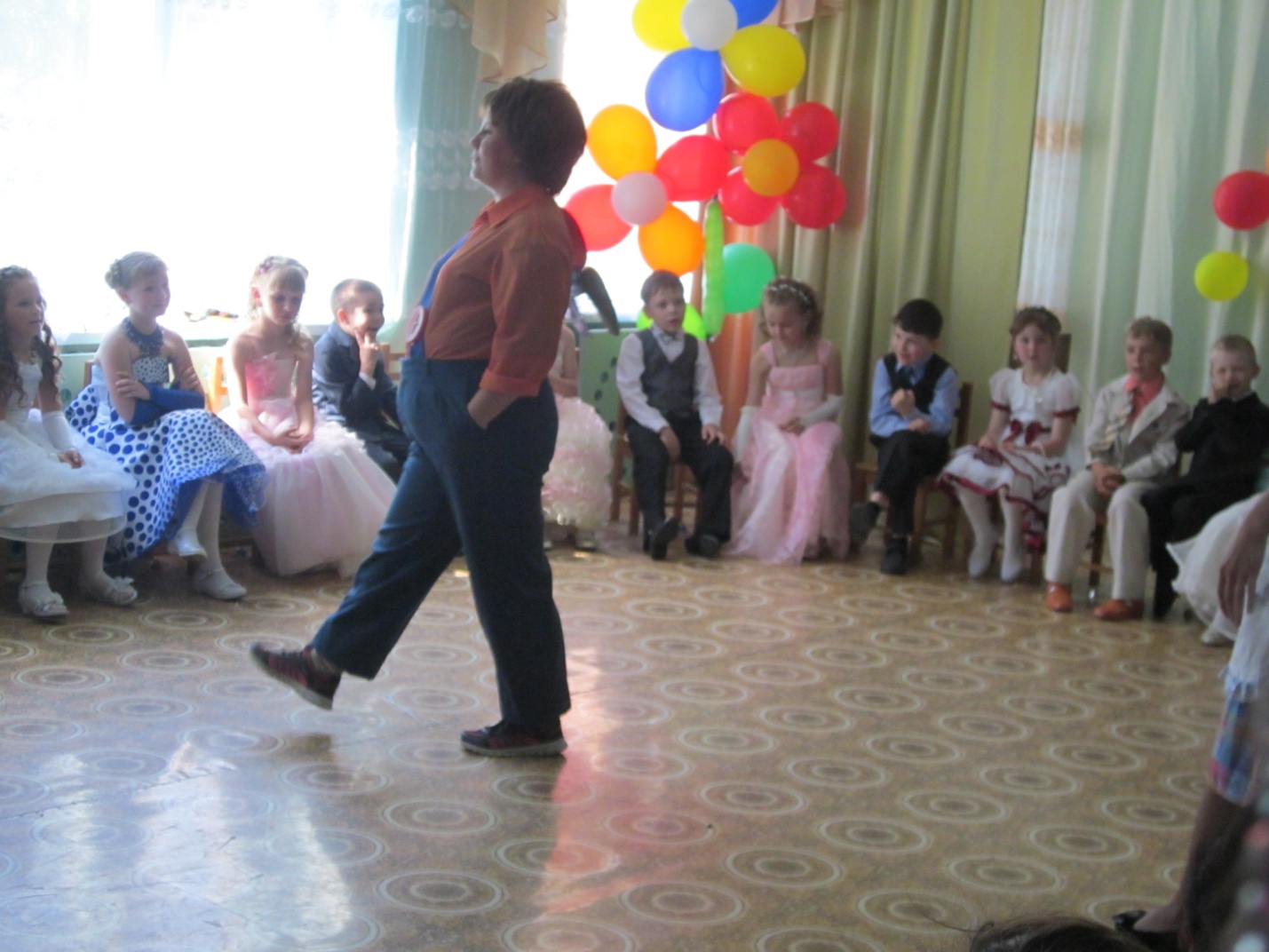 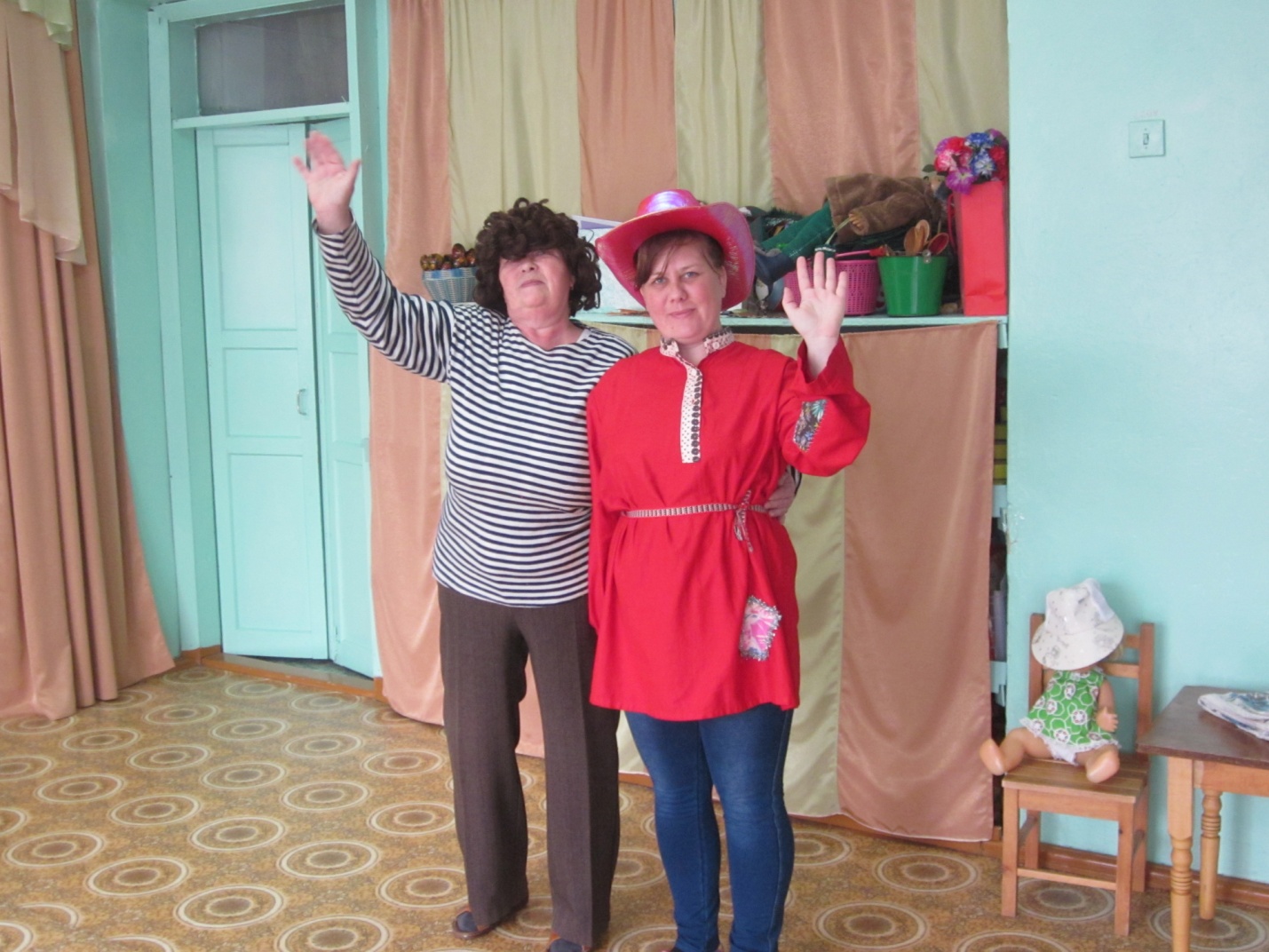 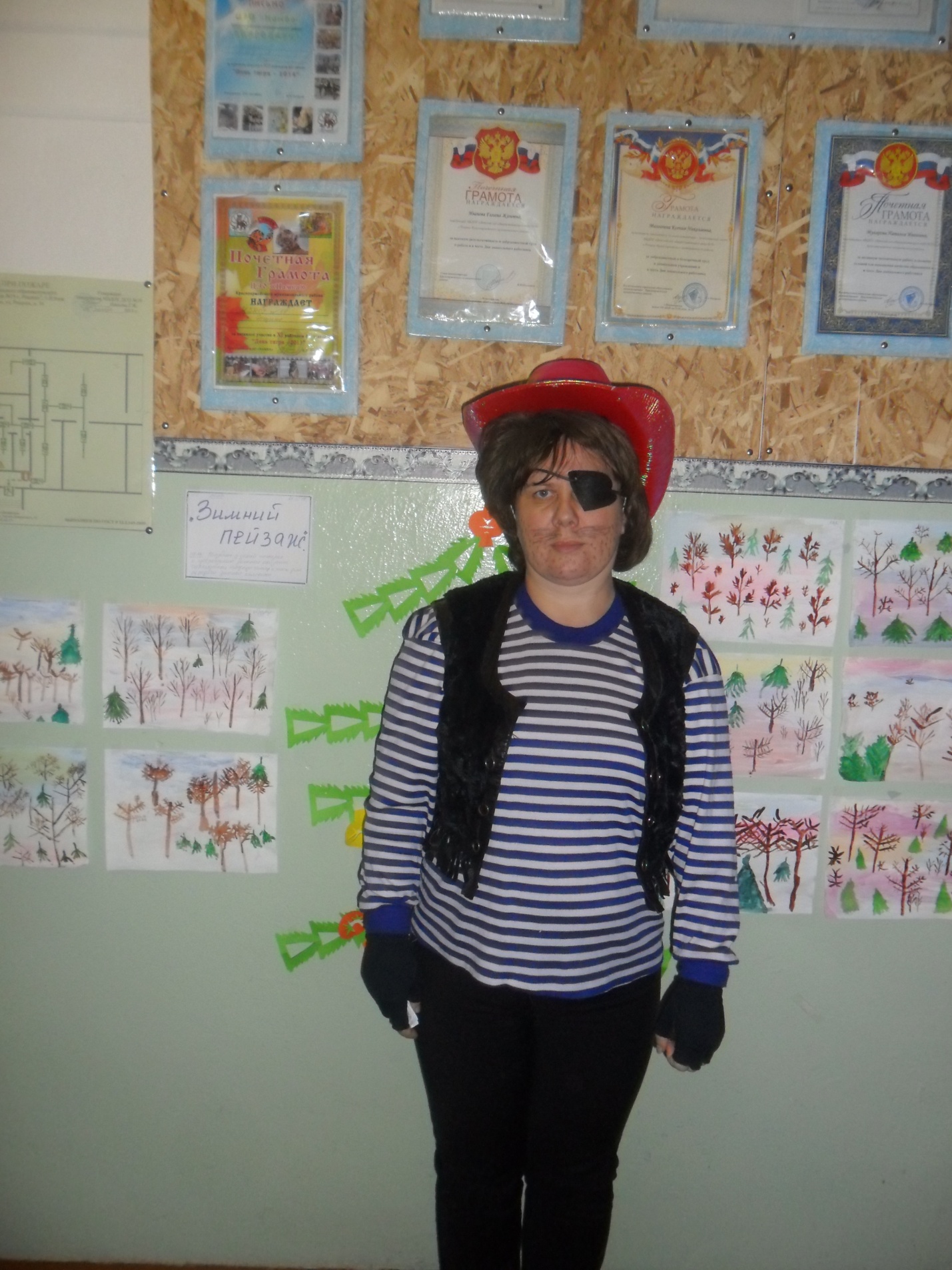 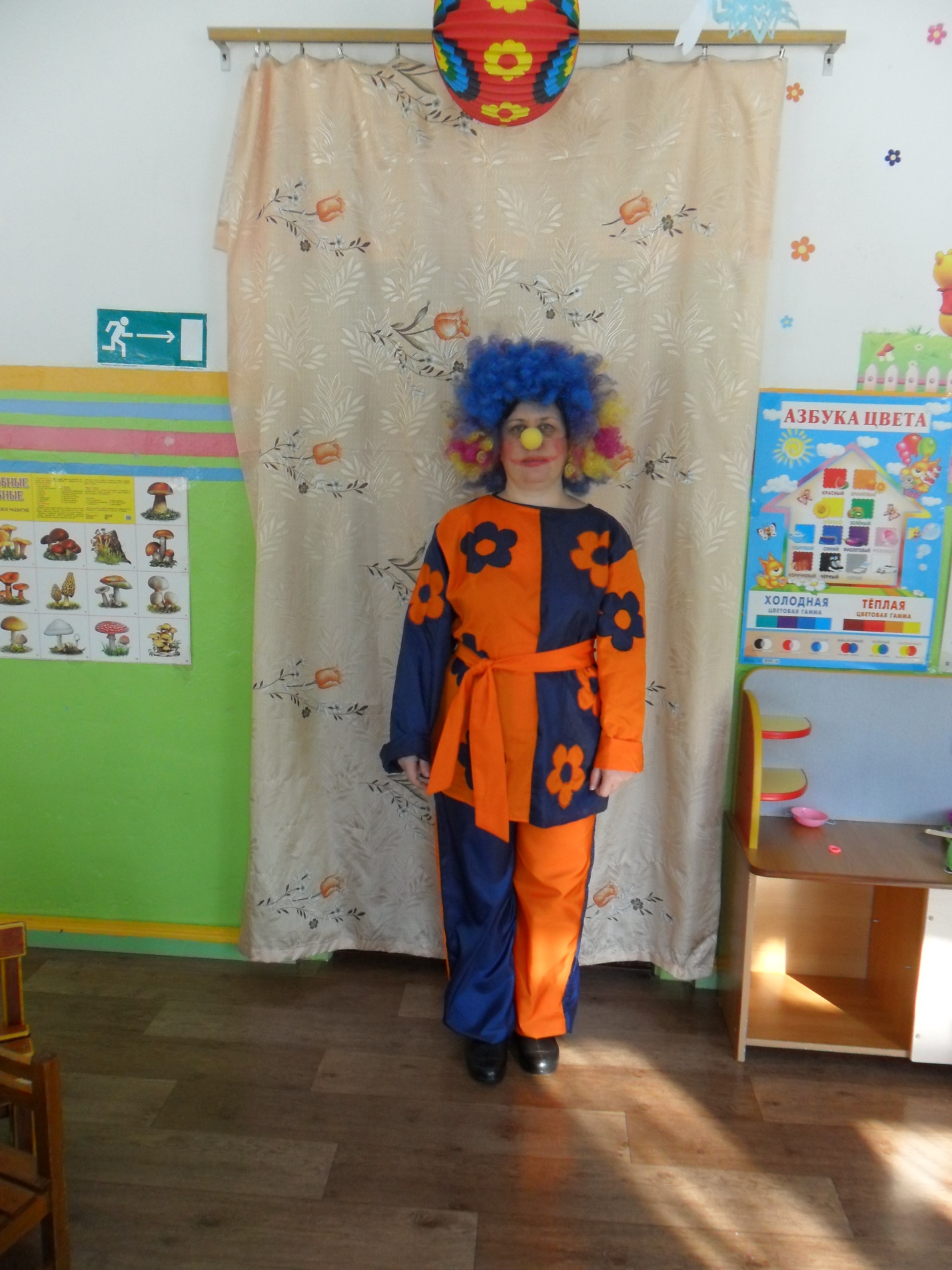 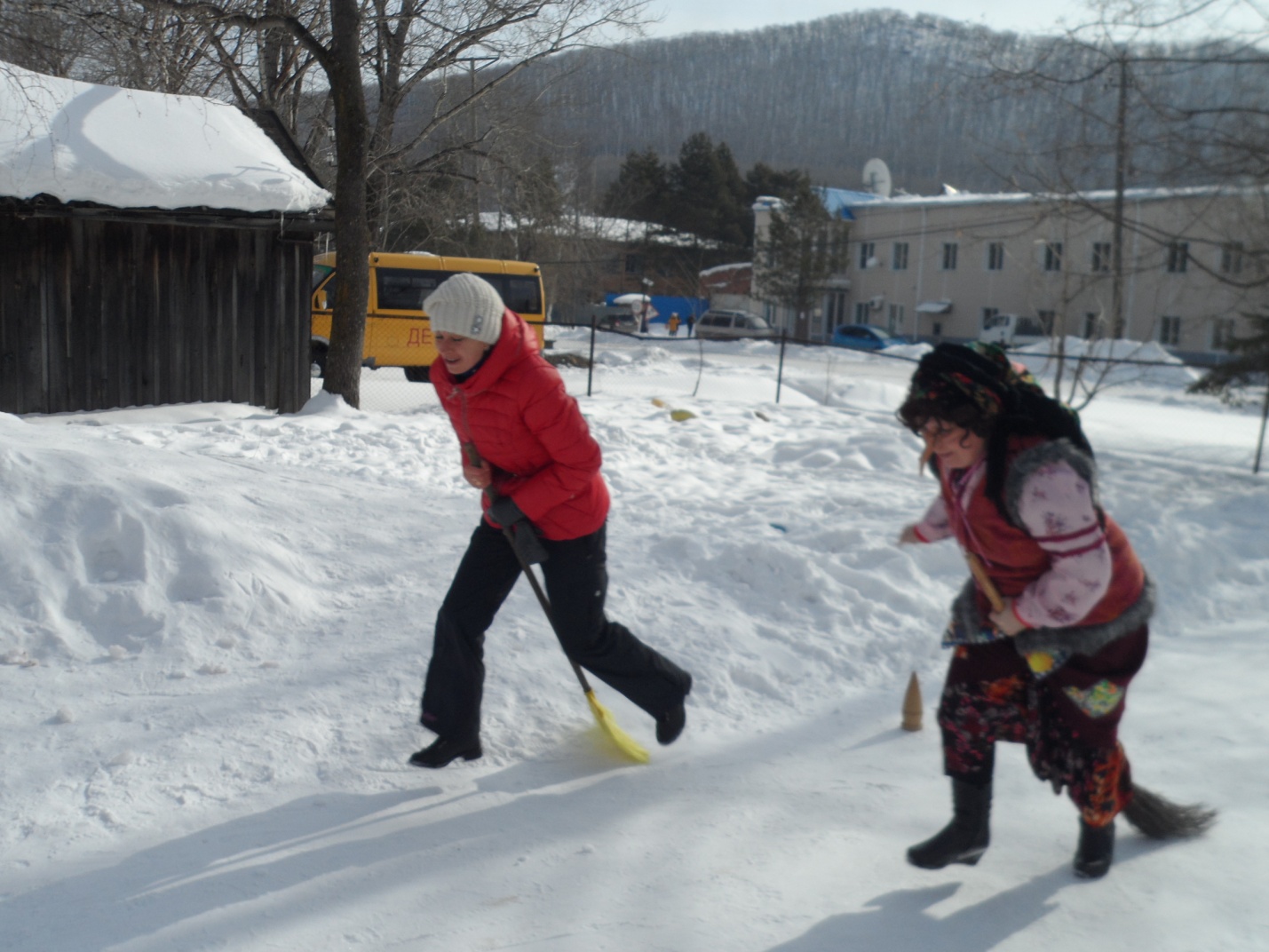 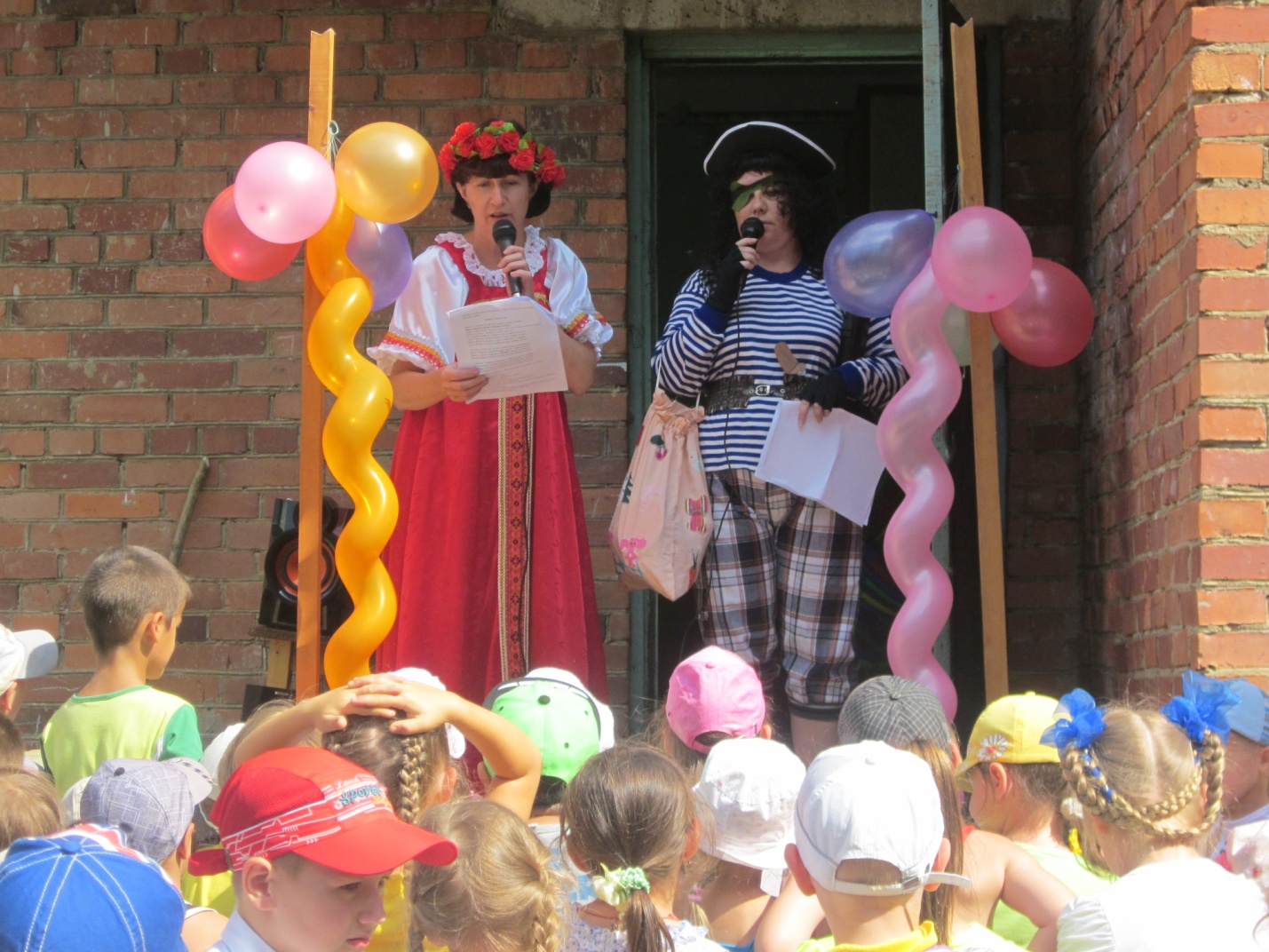 